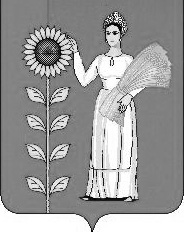 РАСПОРЯЖЕНИЕ   Администрации сельского  поселения Петровский сельсовет                   Добринского  муниципального района                                                                         Липецкой  области11.11.2016г.                          п.свх.Петровский                                              №33О введении режима функционирования «Повышенная готовность»     В соответствии с Федеральным законом от 21.12.1994 № 68-ФЗ «О защите населения и территорий от чрезвычайных ситуаций природного и техногенного характера», постановлением Правительства РФ от 30.12.2003 № 794 «О единой государственной системе предупреждения и ликвидации чрезвычайных ситуаций», постановлением администрации Добринского муниципального района от 19.08.2015 № 554 « Об утверждении Положения о Добринском районном звене Липецкой подсистемы единой государственной системы предупреждения и ликвидации чрезвычайных ситуаций (РСЧС), распоряжением администрации Добринского муниципального района от 11.11.2016 № 265-р  Об установлении режима функционирования «Повышенная готовность»в целях обеспечения оперативного реагирования  на возможные чрезвычайные ситуации и минимизации их последствий в связи с неблагоприятным погодными условиями:1. Ввести с 11.11.2016 на территории Петровского сельского поселения режим функционирования «Повышенная готовность».2. Утвердить состав оперативного штаба по ликвидации чрезвычайных ситуаций (приложение).3. Постановление вступает в силу с момента подписания.4. Контроль за исполнением постановления оставляю за собой.И.о.главы  Петровскогосельского поселения                                                                 / Н.В.Лычкин /Приложение 1 к постановлению администрацииПетровского сельского поселенияот11.11.2016  №33СОСТАВоперативной группы КЧС и ОПБ Петровского сельского поселения Добринского муниципального районаРАСПОРЯЖЕНИЕ   Администрации сельского  поселения Петровский сельсовет   Добринского  муниципального района                                                                         Липецкой  области17.11.2016г.                          п.свх.Петровский                                              №35     В связи с ухудшением метеорологической обстановки на территории Добринского муниципального района повышается вероятность возникновения нарушений жизнеобеспечения населения, чрезвычайных ситуаций природного и техногенного характера. В соответствии с Федеральным законом от 21.12.1994 № 68-ФЗ «О защите населения и территорий от чрезвычайных ситуаций природного и техногенного характера», постановлением Правительства РФ от 30.12.2003 № 794 «О единой государственной системе предупреждения и ликвидации чрезвычайных ситуаций», распоряжением  администрации сельского поселения Петровский сельсовет  Добринского муниципального района от 11.11.2016 № 33 « О введении режима функционирования «Повышенная готовность» для районного звена территориальной подсистемы РСЧС области» в целях обеспечения на возможные чрезвычайные ситуации и минимизации их последствий в связи с неблагоприятным метеорологическим прогнозом, прохождением по территории области циклона, администрация Петровского сельского поселения1. Продлить с 17.11.2016г. до завершения прохождения циклона на территории Петровского сельского поселения режим функционирования «Повышенная готовность».2. Не допускать нахождение населения и техники в зонах возможных подтоплений. При ухудшении погодных условий принять меры по организации вывода людей и транспорта из зон возможных подтоплений.3.Принять дополнительные меры к обеспечению бесперебойного функционирования всех систем жизнеобеспечения и объектов социальной сферы, коммунальных служб, систем теплоэнергообеспечения.4. Контроль за исполнением постановления оставляю за собой.И.о.главы  Петровскогосельского поселения                                                                 / Н.В.Лычкин /Руководитель ОГИ.о. главы администрации Петровского сельского поселенияЗаместительНачальник ОПСП пост №2 п.ПетровскийЧлен ОГ Зам.генерального директор «ООО Петровский Агрокомплекс»Член ОГЗам.главного врач ГУЗ «Добринская МРБ» п.ПетровскийО продлении режима функционирования «Повышенная готовность» для сил и средств сельского поселения Петровский сельсовет Добринскогомуниципального района Липецкой области